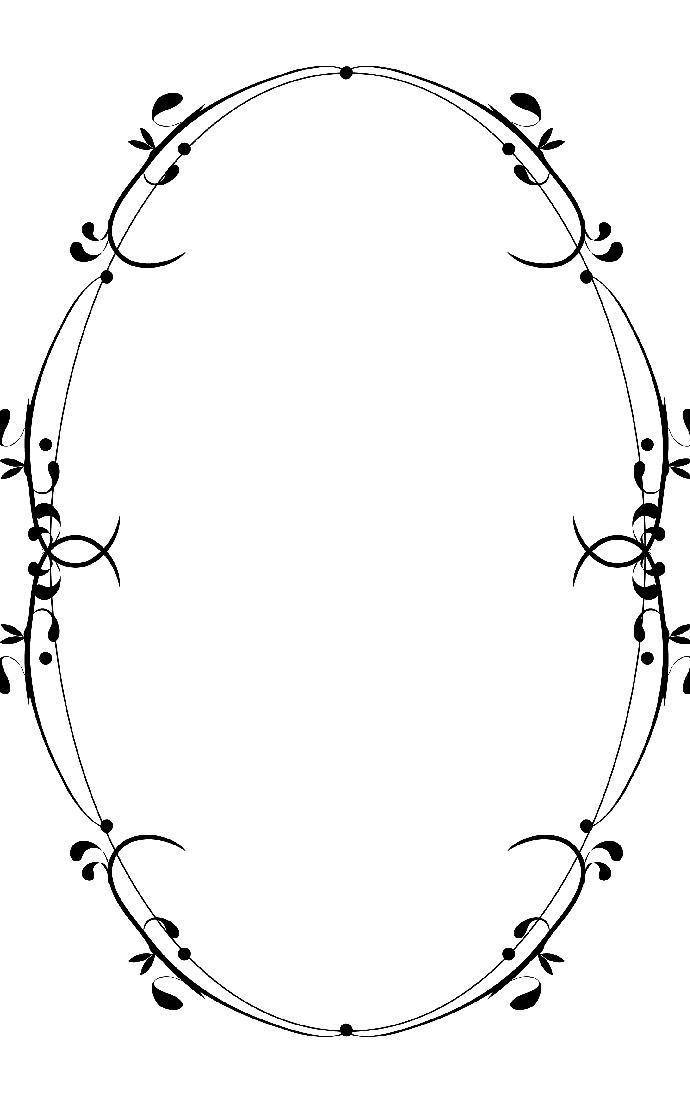 Wedding Reception Buffet MenuBuffet 1Hot Sausage RollsPakora Served With Spicy DipChicken Goujons Spring rollsMini scotch piesPizza slices£7.50Tea / Coffee not includedBuffet 2Hot running buffetBreast of chicken filled with haggisPoached salmon served with a dill sauceRoast beef served with a red wine jusMacaroni cheeseThe above would be served with potatoes and seasonal vegetables£10.00 per personTea/coffee not includedPlease Note Buffets Will Be Served No Later Than 9pm